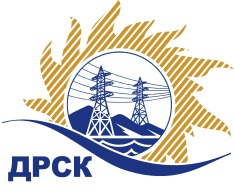 Акционерное Общество«Дальневосточная распределительная сетевая  компания»(АО «ДРСК»)Протокол заседания комиссии по вскрытию конвертов, поступивших на запрос предложений № 662353г. БлаговещенскСПОСОБ И ПРЕДМЕТ ЗАКУПКИ: Открытый электронный запрос предложений   «Разработка проектной и рабочей документации  по объекту «Строительство ПС 110/10кВ «Ключи»» закупка 2653ПРИСУТСТВОВАЛИ: Три члена  постоянно действующей Закупочной комиссии АО «ДРСК» 2 уровня   Информация о результатах вскрытия конвертов:В адрес Организатора закупки поступило 21 (двадцать одна) заявки (-ок,-ка) на участие в закупке, конверты с которыми были размещены в электронном виде на Торговой площадке Системы www.b2b-energo.ru. Вскрытие конвертов было осуществлено в электронном сейфе Организатора закупки на Торговой площадке Системы www.b2b-energo.ru автоматически.Дата и время начала процедуры вскрытия конвертов с заявками на участие в закупке: 09:07 (время московское) 16.06.2016 г. (было продлено на 7 мин., 49 cек.). Сделано 23 (двадцать три) ставки. Место проведения процедуры вскрытия конвертов с заявками участников: Торговая площадка Системы www.b2b-energo.ruВ конвертах обнаружены заявки следующих участников закупки:Решили: Утвердить протокол заседания закупочной комиссии по вскрытию конвертов, поступивших на открытый электронный запрос предложений.Ответственный секретарь Закупочной комиссии 2 уровня АО «ДРСК»	               М.Г. ЕлисееваИсп. Ирдуганова И.Н.397-147irduganova-in@drsk.ru№ 546/УКС-В16.06.2016 г.Наименование участника и его адресПредмет заявки на участие в запросе предложений1ООО "Компания Новая Энергия" (630099, Россия, Новосибирская обл., г. Новосибирск, ул. Чаплыгина, д. 93)Заявка, подана 14.06.2016 в 14:42
Цена: 3 000 000,00 руб. (цена без НДС: 2 542 372,88 руб.)2ООО "ДВ Энергосервис" (690074, Приморский край, г. Владивосток, ул. Снеговая, д. 42 "Д", оф. 4)Заявка, подана 15.06.2016 в 08:31
Цена: 4 661 000,00 руб. (цена без НДС: 3 950 000,00 руб.)3ООО "Промэнергосервис" (664048, Россия, Иркутская обл., г. Иркутск, ул. Баумана, д. 209, корп. 102)Заявка, подана 15.06.2016 в 02:32
Цена: 4 720 000,00 руб. (цена без НДС: 4 000 000,00 руб.)4ООО "Альтернатива" (620030, г.Екатеринбург, ул. Артема 7/1-4)Заявка:  подана 14.06.2016 в 16:19
Цена: 5 496 521,29 руб. (цена без НДС: 4 658 068,89 руб.)5ООО "Енисей Инжиниринг" (660077, г. Красноярск, ул. Молокова д. 8 оф. 121)Заявка:  подана 15.06.2016 в 06:37
Цена: 5 798 946,64 руб. (цена без НДС: 4 914 361,56 руб.)6ООО "ПМК Сибири" (660032, Красноярский край, г. Красноярск, ул. Белинского, д. 5, 3 этаж )Заявка, подана 15.06.2016 в 07:21
Цена: 6 844 000,00 руб. (цена без НДС: 5 800 000,00 руб.)7ООО "Северный Стандарт" (Россия, 119180, г. Москва, 1-й Хвостов переулок, д. 11А)Заявка:   подана 14.06.2016 в 16:48
Цена: 7 207 065,13 руб. (цена без НДС: 6 107 682,31 руб.)8ООО "Капитал-строй" (119602, Россия, г. Москва, ул. Академика Анохина, д. 38, корп. 1)Заявка, подана 14.06.2016 в 18:09
Цена: 7 577 344,87 руб. (цена без НДС: 6 421 478,70 руб.)9ООО "Северэнергопроект" (Россия, г. Вологда, ул.Комсомольская, д.3)Заявка, подана 15.06.2016 в 08:13
Цена: 7 676 120,94 руб. (цена без НДС: 6 505 187,24 руб.)10ЗАО "ГК "Электрощит"-ТМ Самара" (Россия, 443048, Самара, п. Красная Глинка, корпус заводоуправления ОАО "Электрощит")Заявка:   подана 15.06.2016 в 08:23
Цена: 7 774 027,93 руб. (цена без НДС: 6 588 159,26 руб.)11ООО "ПРОЕКТНЫЙ ЦЕНТР СИБИРИ" (630082, Россия, Новосибирская обл., г. Новосибирск, ул. Михаила Перевозчикова, д. 7, кв. 2)Заявка:   подана 14.06.2016 в 15:20
Цена: 7 779 775,16 руб. (цена без НДС: 6 593 029,80 руб.)12ООО "Сибирь-инжиниринг" (660093, г. Красноярск, ул. Академика Вавилова, 2-ж)Заявка:   подана 15.06.2016 в 08:18
Цена: 7 930 261,68 руб. (цена без НДС: 6 720 560,75 руб.)13ООО "Инженерная Компания Сибири" (660018, Россия, Красноярский край, г. Красноярск, ул. Куйбышева, д.93, пом.123)Заявка, подана 14.06.2016 в 12:30
Цена: 8 218 995,77 руб. (цена без НДС: 6 965 250,65 руб.)14ООО "ЦЭСП" (630111, Новосибирская область, г. Новосибирск, ул. Кропоткина, д. 271, этаж 8)Заявка:   подана 15.06.2016 в 08:15
Цена: 8 229 762,10 руб. (цена без НДС: 6 974 374,66 руб.)15ООО "К-Электротехник" (644050, Россия, Омская область, г. Омск, ул. 2-я Поселковая, 53 "В", 25)Заявка:   подана 15.06.2016 в 06:39
Цена: 8 248 129,20 руб. (цена без НДС: 6 989 940,00 руб.)16ООО "НПО "Сибэлектрощит" (644089, г. Омск, пр. Мира д. 69)Заявка, подана 15.06.2016 в 08:37
Цена: 8 260 000,00 руб. (цена без НДС: 7 000 000,00 руб.)17ООО "Техно Базис" (664001, Россия, Иркутская обл., г. Иркутск, ул. Рабочего Штаба, д. 1, стр. 5, оф. 8)Заявка, подана 14.06.2016 в 14:44
Цена: 8 260 000,00 руб. (цена без НДС: 7 000 000,00 руб.)18ООО "Дальэлектропроект" (680028, г. Хабаровск, ул. Серышева, 22, оф. 804)Заявка:   подана 14.06.2016 в 09:22
Цена: 8 260 000,00 руб. (цена без НДС: 7 000 000,00 руб.)19ООО "ВЭК" (160022, Россия, Вологодская область, г. Вологда, ул. Пошехонское шоссе, д. 18.)Заявка:   подана 08.06.2016 в 14:11
Цена: 8 321 141,82 руб. (цена без НДС: 7 051 815,10 руб.)20ООО "Союзэнергопроект" (117437, г. Москва, ул. Арцимовича Академика, д. 12, корп. 2)Заявка:   подана 15.06.2016 в 03:19
Цена: 7 056 570,00 руб. (НДС не облагается)21ООО "Энергопроект Центр" (160009, г. Вологда, ул. Мальцева, д.52, оф.409а.)Заявка, подана 07.06.2016 в 12:57
Цена: 8 326 752,60 руб. (цена без НДС: 7 056 570,00 руб.)